Publicado en Madrid el 01/12/2022 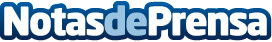 Comienza la selección de ganadores del programa de ayudas a la investigación en nutrición de ISanidad  y Herbalife NutritionLa relación entre una nutrición equilibrada y su influencia en la salud es una inquietud cada vez más extendida entre la población, fruto de los nuevos entornos sanitarios, estilos de vida, alimentos etc. que cada vez impactan más en el día a día de las personasDatos de contacto:Laura Hermida Ballesteros917818090Nota de prensa publicada en: https://www.notasdeprensa.es/comienza-la-seleccion-de-ganadores-del Categorias: Nacional Medicina Nutrición Sociedad http://www.notasdeprensa.es